ПРЕСС-РЕЛИЗ27.04.2021На Курской АЭС-2 начали монтаж кровли здания турбины первого энергоблокаПервая секция металлоконструкций кровельного покрытия установлена в проектное положение в здании турбины энергоблока №1. Блок фермы кровли массой 143 тонны, длиной 60 метров и шириной 13 метров смонтирован при помощи крана «Demag».«Кровля здания турбины Курской АЭС-2 состоит из 8-и блок-ферм. Вес самой тяжелой из них – 182 тонны. Монтаж будет выполняться при помощи кранов «Terex Demag CC8800» и «Manitowoc». Общий вес всех установленных металлоконструкций ферм покрытия здания составит 1 044 тонны, – поясняет начальник Управления строительством Курской АЭС-2 Алексей Булдыгин. – Отличительная особенность нашей площадки заключается в том, что фермы монтируются уже обшитые профлистом. Такой подход значительно сокращает крановое время и обеспечивает безопасность персонала, так как выполнять обшивку конструкции профлистом во время укрупнительной сборки на земле безопаснее, чем на высоте».Работа по монтажу блоков ферм ведется в несколько этапов. Сначала блок укрупняется на специально оборудованной площадке, позволяющей собрать блок-ферму, обеспечив проектную геометрию. Далее укрупнённые блоки ферм проходят контроль качества и оценку соответствия выполненных работ, после чего устанавливаются в проектное положение на колонны здания турбины на высоте 41,9 м.После завершения монтажа блоков ферм наиболее высокая отметка здания турбины достигнет 49 метров. Монтаж кровли специалисты планируют закончить в мае текущего года.Управление информации и общественных связей Курской АЭС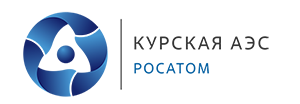 